PB1 PLAN DE APOYO SEGUNDO PERIODOHORIZONTES CON BRUJULA PARA EL APRENDIZAJEBIBIANA MARIA LONDOÑO GARCIANOMBRE DEL ESTUDIANTE: Indicadores de desempeño Interpreta el contenido y la estructura del texto, respondiendo preguntas de orden inferencial y criticoRealiza ejercicios de comprensión lectora y elabora escritos cortos Disfruta de la lectura de mitos Reconoce el código escrito Escribe oraciones e identifica el número de silabas 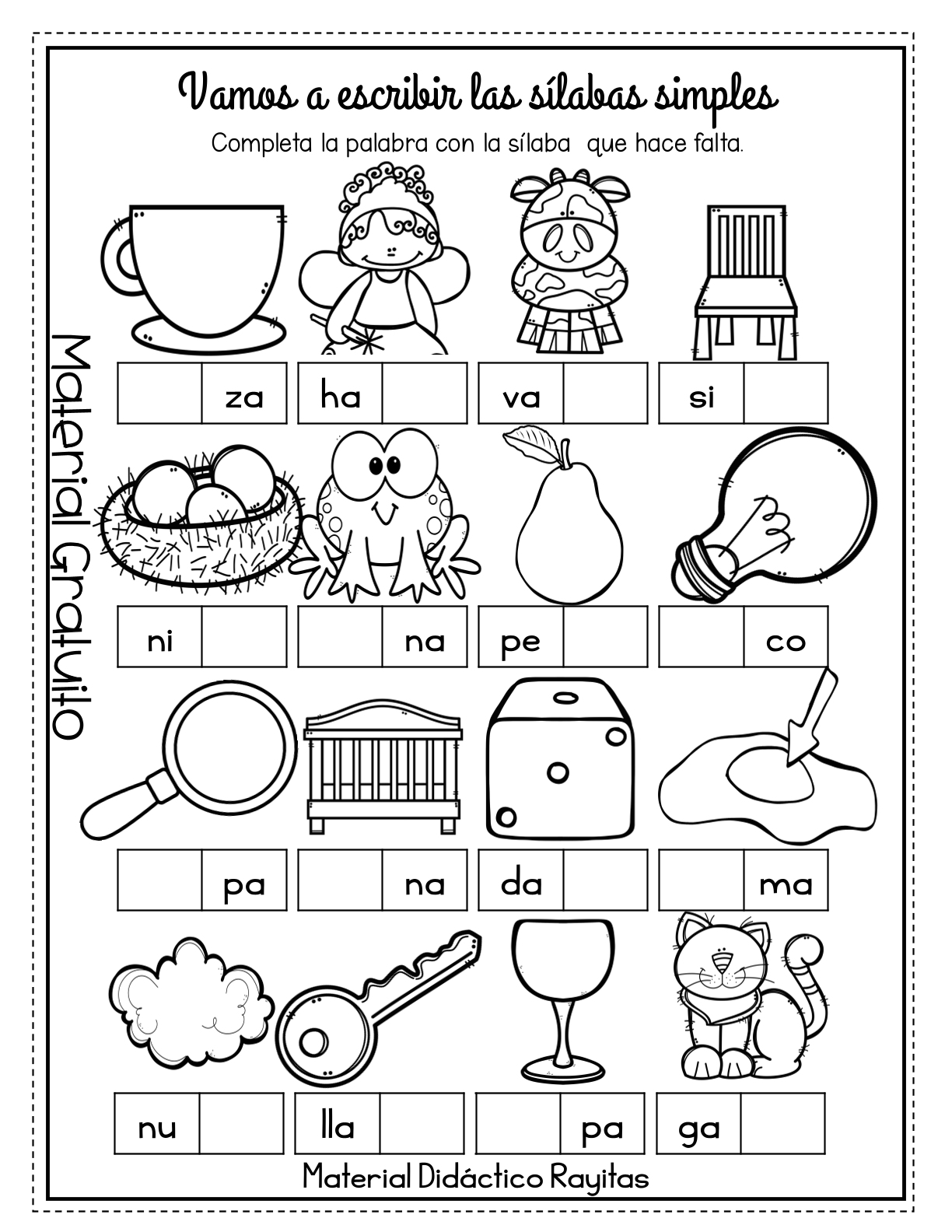 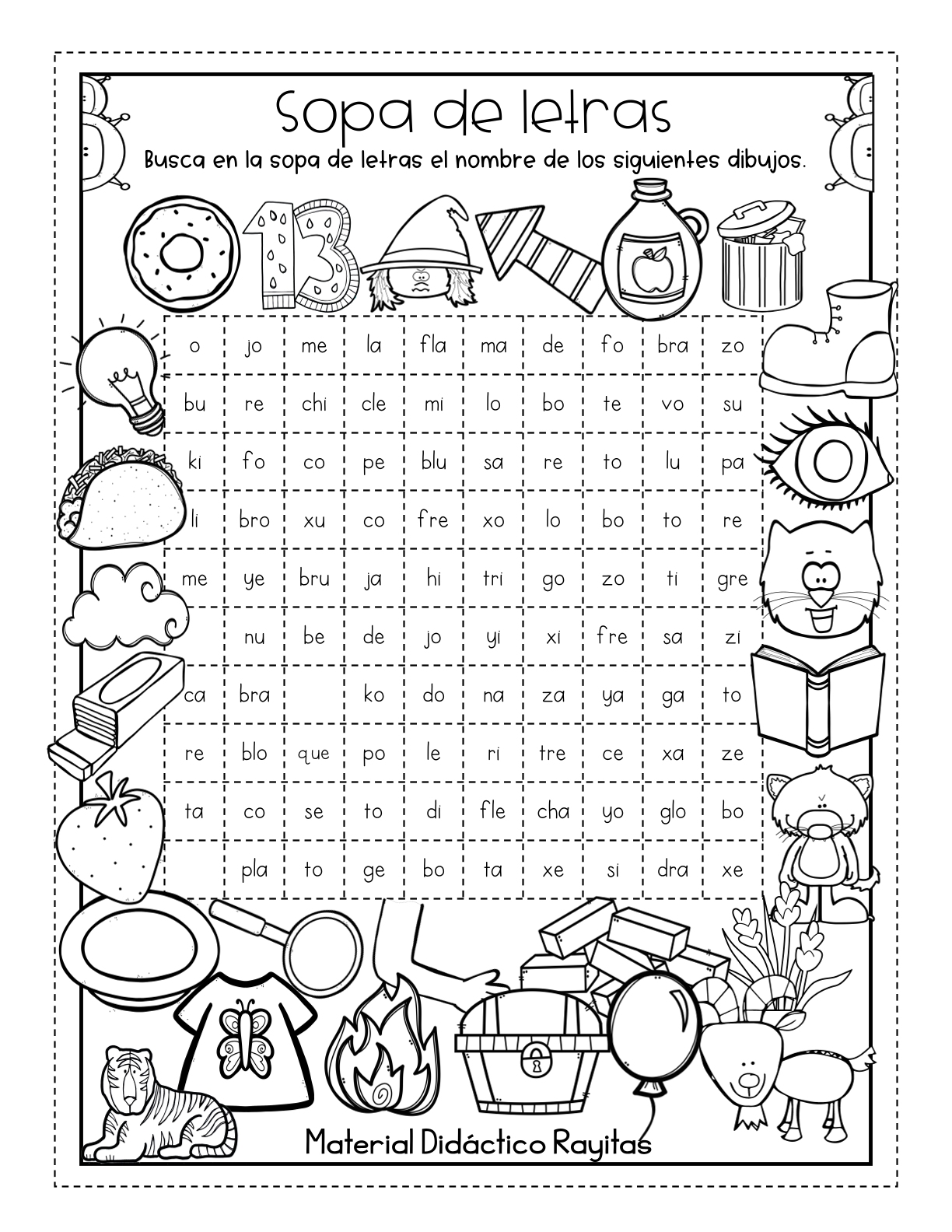 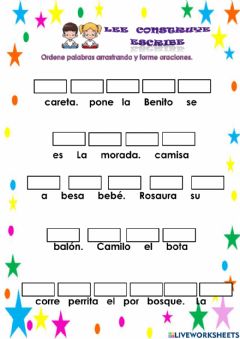 ¡A Disfrutar De La Lectura!Mito la Madre de AguaEs una verdadera diosa de las aguas, aunque sus pies sean volteados hacia atrás no deja de ser bella, la Madre de agua deja rastros a la dirección contraria a la que se dirige.Esta mujer solo persigue a niños, a quienes se le dirige con ternura, los enamora, los atrae con dulzura y amor maternal, situación que preocupa a los padres de familia. Los niños atraídos por la Madre de agua se enferman, sueñan con la hermosa rubia que los adora y la llaman con frecuencia. Cuando los niños están cerca del río, que escuchan su voz la siguen tirándose al agua con peligro.Los campesinos creen que la Madre de agua surgió de una bella joven española que se enamoró de un joven indígena, con quien tuvo un niño. Cuando el padre de la joven se enteró de lo sucedido, ahogó al niño frente a sus padres, luego mató al amante indígena. La madre desesperada se lanzó al río, convirtiéndose en una apasionada por los niños y vengativa de la humanidad.  De acuerdo con lo leído responde las siguientes preguntas:El texto que leíste es: Una notica                                                      c. Una leyenda Una fábula                                                      d. Un mitoEl texto nos cuenta: La historia de una mujer que mata a los niñosLa historia de una bella española que se enamoró de un joven indígena y tuvieron un niño, pero todos tuvieron un final trágico. La historia de un indiecito que se ahogó en un rio La historia de una mujer que ama a los niños mucho Los padres que escuchan o leen este mito, temen por qué: Les da miedo que sus hijos corran peligro Porque se les roben a los hijos Porque sus hijos lean historiasPorque sus hijos sean maltratados ¡Es hora De Escribir!Selecciona uno de los siguientes mitos y leyendas, el que más te guste. Busca información sobre él.  La lloronaLa pata sola El pate tarro El hombre caimán La madre monte Realiza en tu cuaderno el siguiente informe de lectura 3-realiza un dibujo que represente lo leidoTítulo del mito o leyenda que elegiste¿De qué trataba? ¿Qué fue lo que más te gusto?¿Qué emociones te produjo?¿Qué harías si algún día te encontraras con el personaje de la leyenda o mito que elegiste?